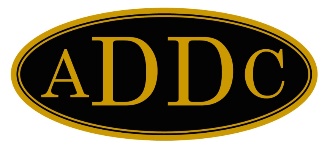 Happy Valentine’s Day to each of you,It is so hard to believe that February is here already!  I always associate February with Valentine’s Day and as they say “love is in the air”.  May your Valentine’s Day be filled with love.The ADDC Board held the Annual Budget & Planning Meeting on January 16th by a Zoom Meeting.  We began the meeting at 9 a.m. and we finished in the early afternoon.  I want to thank each of the Board Members for their input and ideas for this year.  As well as each of the ADDC Committee Chairman for submitting their Reports.  A Highlight of the B&P Meeting will be sent out to members in the very near future.   The Board worked diligently on the Budget for 2021 and we will work very hard to ensure that we end the year by being in the “black” for 2021.    The goal is to make sure that our budget covers all of our expenses and remains in a positive number for the year.  We received a big help toward achieving our goal since Charity Rising, who manages our ADO, reduced their monthly fee by half!  Thank you Jolie and your team for helping us, and for everything that you do for us.  Speaking of ADO, have you gone to the website – www.addc.org ?  If you haven’t, please take a minute and log in, look around and let us know what you think.  Please note:  you cannot use your old password to log in.  You will need to reset your password.   When you go to the website, you can review all of your information.  Please make sure that it is correct – if not, you can edit your profile.  If you have any problems, you can contact ADO by email and they will get back to you as soon as possible.Membership Renewals - it is important that each club sends in their membership renewals to ADO, as soon as possible.  With Covid looming over everyone, some members have unfortunately lost their jobs and may not be renewing, because they may not be in the industry any longer.  But remember that you do not have to be in the oil and gas, and allied industries to be a Member of ADDC.  The membership is open to anyone that is interested in learning about our wonderful industry, so we need to encourage members to renew.  This year is a challenge for all of us.   I know that members from each of the Regions were looking forward to having their Annual Regional Meeting, but due to many of the restrictions that are still in place because of the Covid-19 Virus, this may not be possible.  I have been notified that the West Region Meeting has been changed to a Zoom Meeting, to be held on Saturday, April 17, 2021.   They will not have an in person meeting due to the restrictions because of the Covid-19 Virus.  I never imagined that we would still be in the same position as this time last year!February – President’s Letter (continued)The Rules Chairman, Judi Adams sent a letter, along with the necessary forms for any Proposed Amendment to the ADDC Bylaws and Standing Rules.  If your club is planning on submitting any changes, the forms must be received by the Rules Committee by February 19, 2021.  If you have any questions you may contact Judi Adams or me. Club Presidents – please make sure that your Club Bylaws are in order and have been reviewed.  There are several clubs that were due to have their Club Bylaws reviewed in 2020, but have not submitted them as of this date.  If a Club is delinquent in submitting their Bylaws to be reviewed, that club will lose eligibility to have a delegate at their Region Meeting and/or Convention.  If you are not sure if your club is in compliance, please either contact Judi Adams or refer to the letter and spreadsheet that was sent out to all club presidents recently.  Just a note to let you know that there are still several ADDC Committees that need a Chairman for this year – Public Relations and Marketing.  Or considering serving as a Regional Representative for an ADDC Committee.  This is a great way to not only become involved, but am opportunity to learn more about the various committees.  If you are interested in serving as Regional Representative for a particular committee, please send me an email and we can go over what committees need your help.  Or don’t hesitate to call me on my cell – your help is needed!!If you have any questions on anything in this letter, please reach out to me or any member of the ADDC Board.  This Association is yours and mine and we are all in this together.  Moving forward with every action to accomplish everything that we can by working side by side.Hugs to each of you,   Evelyn“Being deeply loved by someone gives you strength, while loving someone deeply gives you courage.”
― Lao Tzu